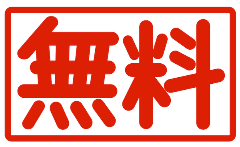 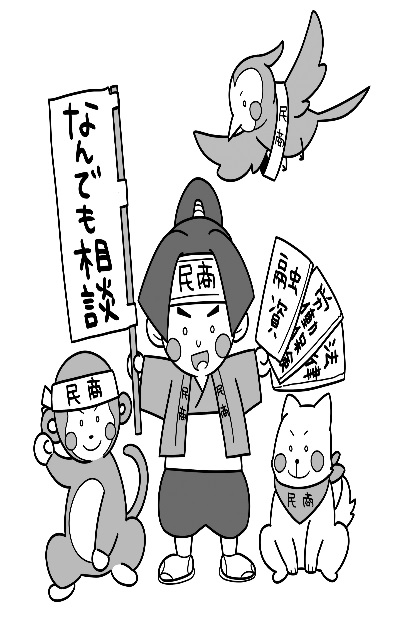 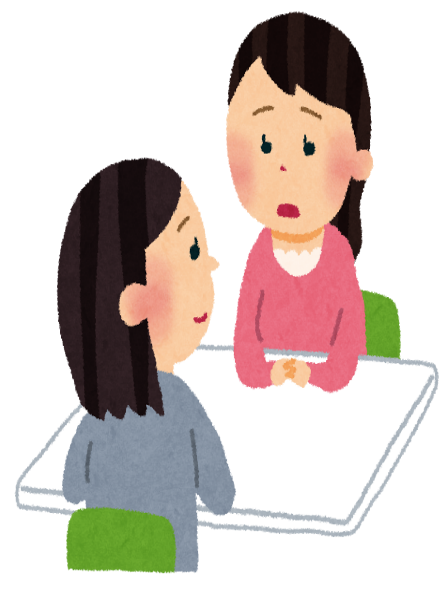 ●日時　　１２月7日（木）夕方6時３０分～夜7時30分●会場　　住吉コミュニティセンター　1階　会議室3　　　　　　　（新発田住吉町5丁目4番25号）相談は個別にお聞きし、秘密は厳守されます問い合わせ先　新発田民主商工会　新発田市豊町２丁目３番３号　☎0254-22-4390